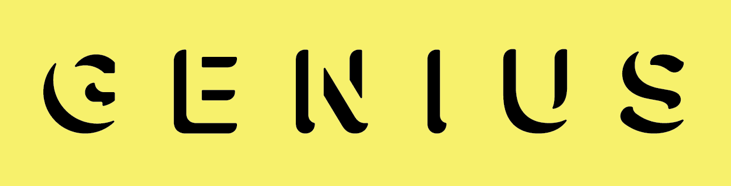 February 11, 2020102.9M Onlinehttps://genius.com/a/ali-gatie-performs-what-if-i-told-you-that-i-love-you-live-at-genius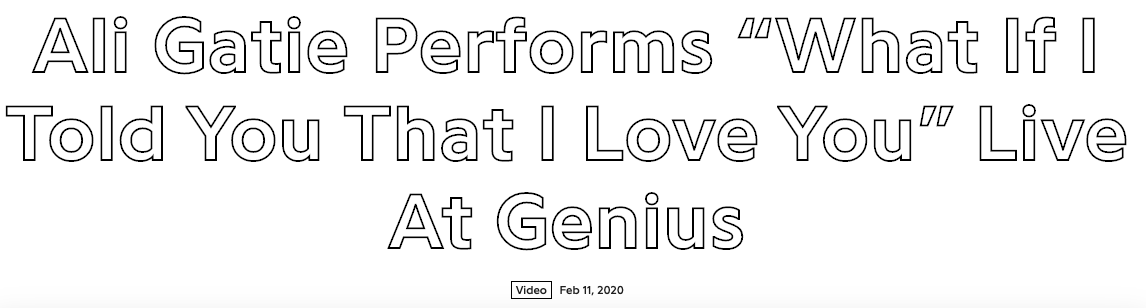 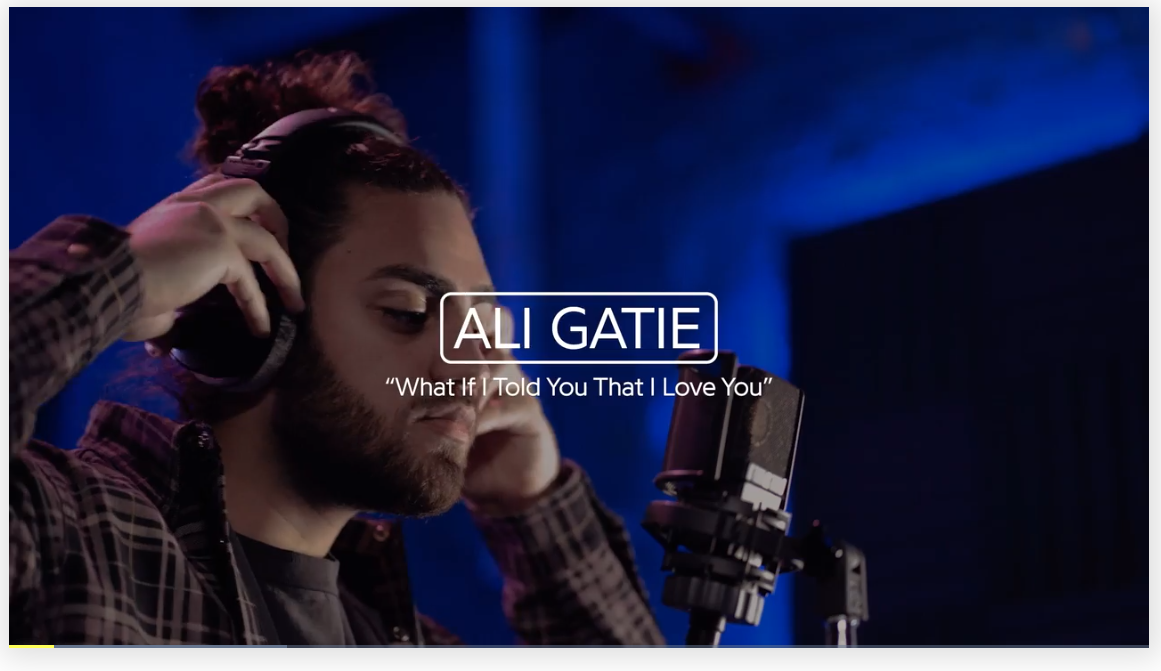 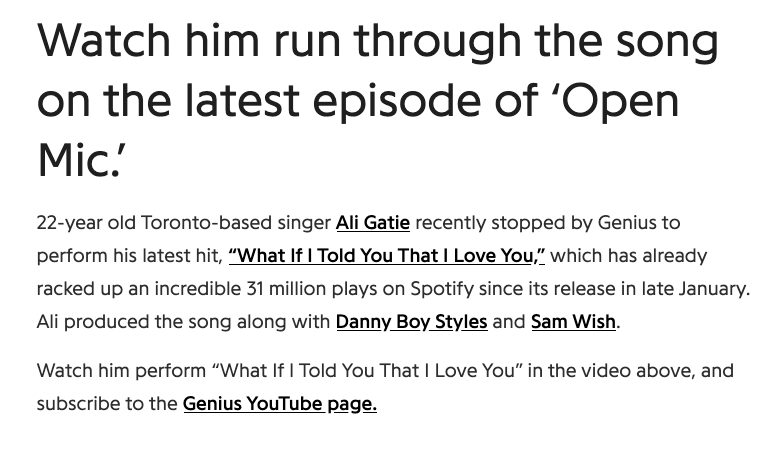 